Harissa Cedar Roasted Gouda Sweet Cranberry Reduction4 oz. Gouda cut into a wedge1 tsp. harissa seasoning (below)1 T. olive oilToss the gouda in the oil and the seasoning. Grill under cover on a medium grill until fully swollen and colored, around 6 minutes. Harissa seasoning (Yields 1 Cup)3 T. ground cumin3 T. ground coriander4 T. Ground red chili 2 T. kosher salt1 T. ground caraway2 T. garlic powder1 T. dried mintRub the ingredients together until very fine.Store dry with a tight-fitting lid. Sweet Cranberry Reduction¼ C. dried cranberries 2 T. fine diced red onion3 T. red wine vinegar2 T. white sugarBoil till jam like consistency and serve warm over the grilled cheese.   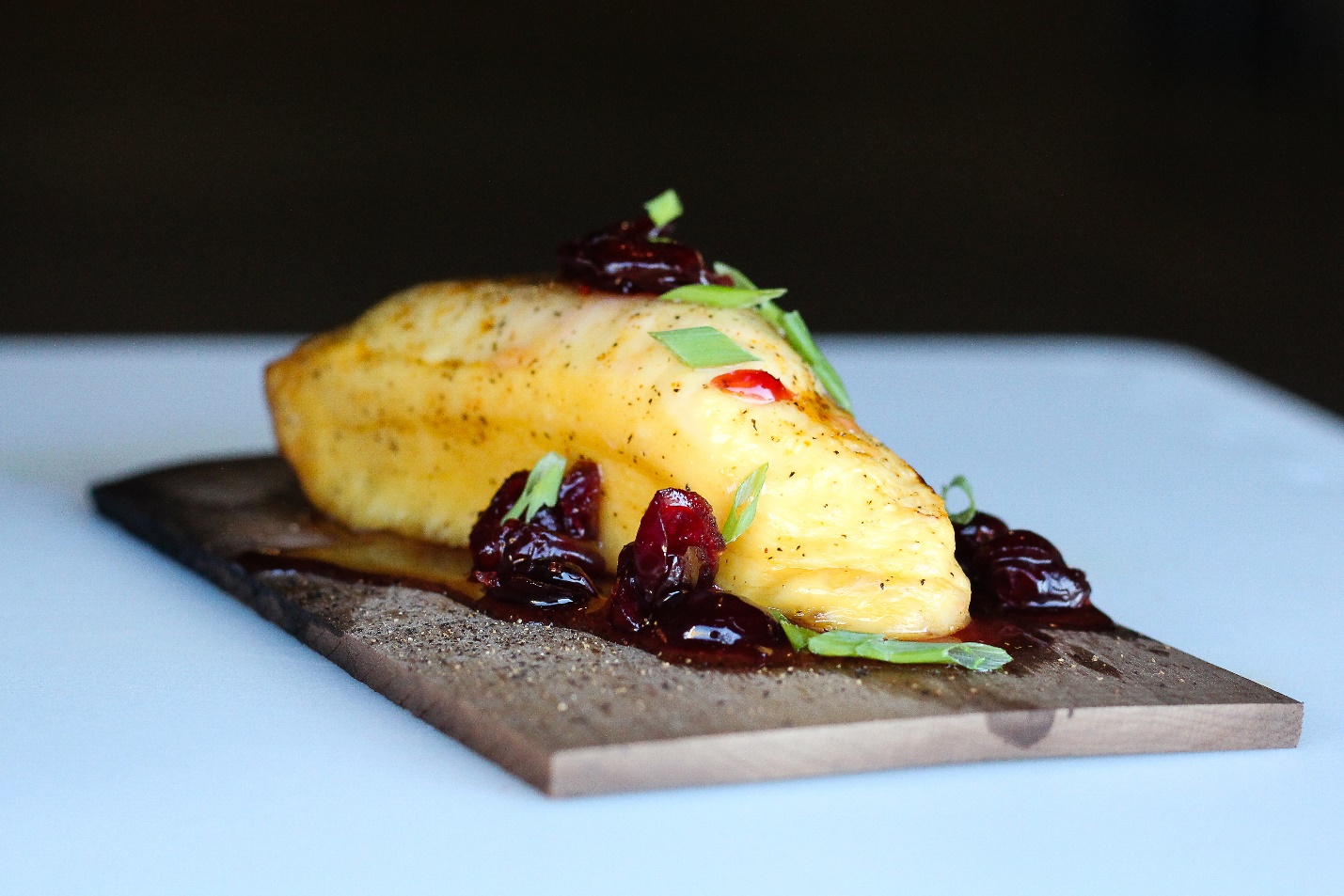 